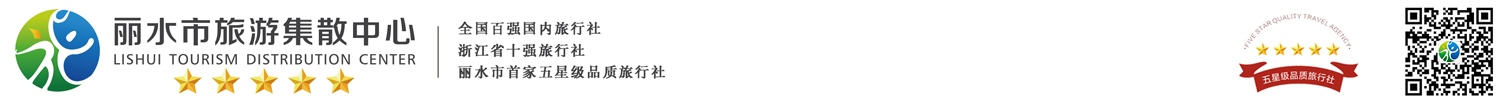 【网红打卡】仙居神仙居一日行程单行程安排费用说明其他说明产品编号457920出发地全国联运目的地行程天数1去程交通汽车返程交通汽车参考航班无无无无无产品亮点无无无无无D1D1行程详情上午：丽水指定地点集合出发乘车赴仙居（车程约2.5小时），抵达后参观高迁古村，高迁古村落位于台州市仙居县白塔镇镇内，与国家重点风景名胜区神仙居为邻，现有村民3005人，以吴氏家族为主，保存了13幢古民居，以清代民居为主，至今仍保持传统的生活方式和习俗。用餐早餐：X     午餐：√     晚餐：X   住宿费用包含1、门票：以上所列景点第一大门票1、门票：以上所列景点第一大门票1、门票：以上所列景点第一大门票费用不包含1、不含行程外所有项目1、不含行程外所有项目1、不含行程外所有项目预订须知1.2以上儿童按照成人男女价格收取温馨提示请自带防晒用品（帽子、防晒霜、雨伞）、穿着舒适的鞋子、水杯等保险信息特别告知：按《中华人民共和国旅游法》第五十七条及本公司的规定，游客出团前应当与本公司签订完毕旅游合同。未签订旅游合同的，本公司保留单方面终止服务的权利。签字即表示游客已仔细阅读并完全理解本旅游行程单中各个组成部分的内容及含义，并完全同意本条约定的双方的权利和义务。